Приложение № 22 към заповед № РД-06-37/24.09.2021 г.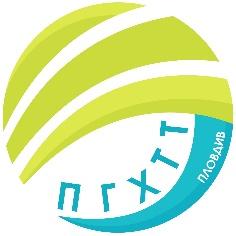 ПРОФЕСИОНАЛНА ГИМНАЗИЯ ПО ХРАНИТЕЛНИ ТЕХНОЛОГИИ И ТЕХНИКА – ГР. ПЛОВДИВe- mail: pghtt_plov@pghtt.net, http://pghtt.net/гр. Пловдив 4003, бул. „Васил Априлов” № 156, Директор: 032/95-28-38, Секретар: 032/95-50-18,   Клас Х ЖГРАФИК ЗА КЛАСНИ И КОНТРОЛНИ РАБОТИI СРОК НА 2021/2022 УЧЕБНА ГОДИНАинж. Людмила Ганчева,директор на ПГ по хранителни технологии и техника – гр. Пловдив	Учебен предметСептемвриОктомвриНоемвриДекемвриЯнуари	Учебен предметдата/часдата/часдата/часдата/часдата/часБългарски език и литература29.11.2021 г.5-6 час/К.Р./18.01.2022 г.5 часЧЕ – английски език30.09.2021г.
1 час03.11.2021 г.
7 час13.12.2021 г.1-2 час/К.Р./10.01.2022 г.
1 часЧЕ – немски/руски език23.11.2021 г.3 час11.01.2022 г.3-4 час/К.Р./Математика08.10.2021г.4 час10.12.2021 г.4 час/К.Р./Информационни технологии25.11.2021 г.2 час20.01.2022 г.4 часИстория и цивилизации10.11.2021 г. 2  часГеография и икономика23.09.2021г.4  час9.11.2021 г.1 часФилософия29.10.20212 часБиология и здравно образование17. 11. 2021 г.6 часФизика и астрономия26.10.2021г.7 часХимия и опазване на околната среда18.11.2021 г.1 часОрганична химия24.09.2021г.5 часПриложна органична химия5.11.2021 г.1 час